Formulaire de candidature pour une fonction au sein de l’OrTra TCNous nous réjouissons de votre intérêt pour une fonction de l’OrTra TC et vous prions de bien vouloir remplir le formulaire de candidature ci-joint, et de nous l’envoyer, avec les annexes, à l’adresse e-mail suivante jobs@oda-kt.ch.Avec nos cordiales salutations.OrTra Thérapie Complémentaire 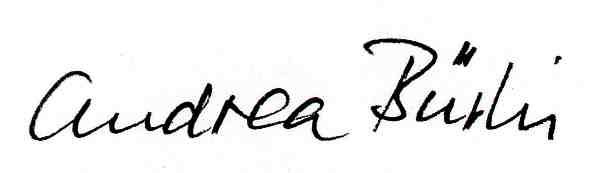 Andrea BürkiPrésidente de l’OrTra TCCandidature en tant queDonnées personnellesCompétences professionnellesVeuillez indiquer comment et quand vous avez acquis les compétences professionnelles importantes pour l’activité que vous souhaitez exercer. Vous voudrez bien prendre en compte la description de la fonction y relative. Nous vous prions également de bien vouloir indiquer quelles sont vos connaissances linguistiques.  Compétences personnellesVeuillez indiquer ci-dessous comment et quand vous avez acquise les compétences personnelles importantes pour cette activité (voir également à ce propos la description de la fonction).Remarques/CommentairesAnnexesLieu et date						Nom et prénomExpert/e à l’Examen Professionnel Supérieur pour les Thérapeutes ComplémentairesMembre de la Commission de recours de l’OrTra TCNom, prénomRue, numéroAdresse complémentaire (facultatif)NPA, lieuN° de tél. privéN° de tél. professionnelN° de tél. portableAdresse e-mailSite(s) webMembre d’une organisation professionnelle ou d’une association de méthodedepuisFonction(s) au sein de l’association mentionnée?depuisCompétenceAcquises via les moyens suivants(p. ex. formation initiale, formation continue, activité professionnelle, fonction, etc.)Acquises aux dates suivantes Connaissances linguistiques
(Veuillez indiquer les langues de, fr et/ou it ainsi que le niveau de compétence écrit et/ou oral.) CompétenceAcquises via les moyens suivants (p. ex. formation initiale, formation continue, activité professionnelle, fonction, etc.)Acquises aux dates suivantesLettre de motivationCurriculum vitaeSi demandé, preuve de la pratique professionnelle (autodéclaration avec attestation de l’AVS et preuve d’une assurance responsabilité civile professionnelle)Si demandé, diplôme fédéral, resp. diplôme de branche 